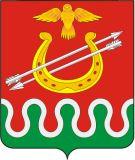 Глава администрации Боготольского районаКрасноярского краяРАСПОРЯЖЕНИЕг. Боготол«26»августа 2015 г.								№ 163-рО внесении изменений в перечень муниципальных программВ соответствии со ст.179 Бюджетного кодекса Российской Федерации, статьей 30 Устава Боготольского района и в целях снижения негативного воздействия отходов на окружающую среду и здоровье человека.1.Внести в распоряжение Главы администрации Боготольского района от 07.08.2013 № 160-р «Об утверждении перечня муниципальных программ Боготольского района»следующие изменения:в перечне муниципальных программ Боготольского района Красноярского края:	в пункте 2 в графе «Наименование ГРБС» слово «управление» заменить на слово «отдел», в графе «ФИО ответственного исполнителя программы» Полянская В.А. заменить на Снопкова А.П.;	в пункте 6 в графе «ФИО ответственного исполнителя программы» Фархутдинов А.Х. исключить;дополнить перечень пунктом 17 следующего содержания:2.Опубликовать распоряжение в периодическом печатном издании «Официальный вестник Боготольского района».3.Распоряжение вступает в силу со дня подписания.И.о. главы администрацииБоготольского района                                                         Н.В.Бакуневич17Обращение с отходами на территории Боготольского района на 2016-2018 годыАдминистрация Боготольского районаБезрядин А.В.Основные направления программы:1.Обращение с отходами на территории района